INVENTION DISCLOSURE FORM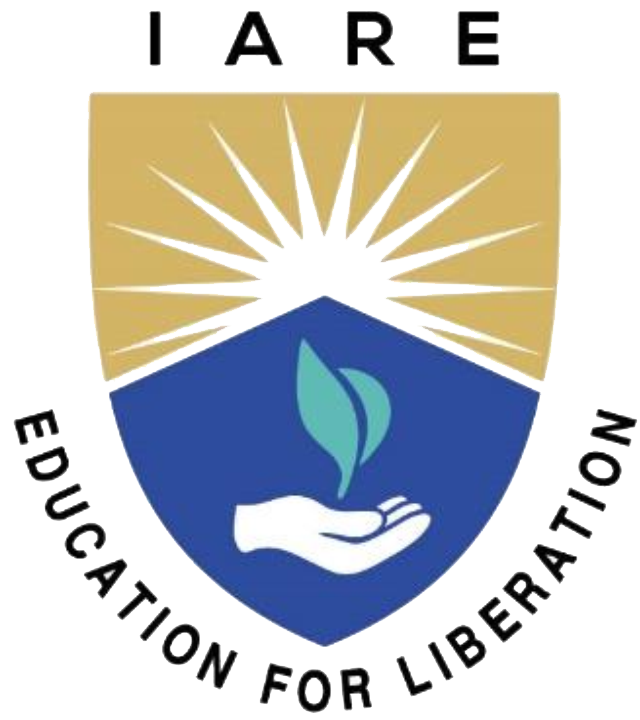 INSTITUTE OF AERONAUTICAL ENGINEERING(Autonomous)Dundigal, Hyderabad - 500 043, TelanganaOffice of Intellectual Property Management and Commercialization (IPMC)This form should be used by Researchers/Inventors of the Institute of Aeronautical Engineering, Dundigal, Hyderabad, and completed to secure and obtain patent protection for the same. This form is essentially designed to help the Researchers/Inventors to organize their thoughts about their invention in a structured manner. The Inventors are encouraged to explain their invention in an extremely simplistic manner and in complete terms to allow a person not familiar with the relevant technology to easily understand the disclosed invention. The disclosed invention would enable IP Attorneys to assess its patentability and draft a patent application on the same.Instructions to fill the Invention Disclosure FormComplete this document using Microsoft word by entering information in the form fieldsPlease do not limit yourself, disclose your invention to the fullest possible.The invention must be explained with reference to the properly labelled drawings and flowchartsPrint the document and obtain the signatures of the inventor(s) Submit the signed form along with any supporting documents to: Office of Intellectual Property Management and Commercialization.Institute of Aeronautical Engineering (IARE) institutional Intellectual Property Rights (IPR) Policy set out a clause on “obligation of disclosure of invention” to institutes IPMC officeInstitute of Aeronautical Engineering (IARE) institutional Intellectual Property Rights (IPR) Policy set out a clause on “obligation of disclosure of invention” to institutes IPMC officeInstitute of Aeronautical Engineering (IARE) institutional Intellectual Property Rights (IPR) Policy set out a clause on “obligation of disclosure of invention” to institutes IPMC officeInstitute of Aeronautical Engineering (IARE) institutional Intellectual Property Rights (IPR) Policy set out a clause on “obligation of disclosure of invention” to institutes IPMC officeInstitute of Aeronautical Engineering (IARE) institutional Intellectual Property Rights (IPR) Policy set out a clause on “obligation of disclosure of invention” to institutes IPMC officeInstitute of Aeronautical Engineering (IARE) institutional Intellectual Property Rights (IPR) Policy set out a clause on “obligation of disclosure of invention” to institutes IPMC officeInstitute of Aeronautical Engineering (IARE) institutional Intellectual Property Rights (IPR) Policy set out a clause on “obligation of disclosure of invention” to institutes IPMC officeInstitute of Aeronautical Engineering (IARE) institutional Intellectual Property Rights (IPR) Policy set out a clause on “obligation of disclosure of invention” to institutes IPMC officeInstitute of Aeronautical Engineering (IARE) institutional Intellectual Property Rights (IPR) Policy set out a clause on “obligation of disclosure of invention” to institutes IPMC officeInstitute of Aeronautical Engineering (IARE) institutional Intellectual Property Rights (IPR) Policy set out a clause on “obligation of disclosure of invention” to institutes IPMC officeInstitute of Aeronautical Engineering (IARE) institutional Intellectual Property Rights (IPR) Policy set out a clause on “obligation of disclosure of invention” to institutes IPMC officeInstitute of Aeronautical Engineering (IARE) institutional Intellectual Property Rights (IPR) Policy set out a clause on “obligation of disclosure of invention” to institutes IPMC officeInstitute of Aeronautical Engineering (IARE) institutional Intellectual Property Rights (IPR) Policy set out a clause on “obligation of disclosure of invention” to institutes IPMC officeInstitute of Aeronautical Engineering (IARE) institutional Intellectual Property Rights (IPR) Policy set out a clause on “obligation of disclosure of invention” to institutes IPMC officeInstitute of Aeronautical Engineering (IARE) institutional Intellectual Property Rights (IPR) Policy set out a clause on “obligation of disclosure of invention” to institutes IPMC officeInstitute of Aeronautical Engineering (IARE) institutional Intellectual Property Rights (IPR) Policy set out a clause on “obligation of disclosure of invention” to institutes IPMC officeInstitute of Aeronautical Engineering (IARE) institutional Intellectual Property Rights (IPR) Policy set out a clause on “obligation of disclosure of invention” to institutes IPMC officeInstitute of Aeronautical Engineering (IARE) institutional Intellectual Property Rights (IPR) Policy set out a clause on “obligation of disclosure of invention” to institutes IPMC officeInstitute of Aeronautical Engineering (IARE) institutional Intellectual Property Rights (IPR) Policy set out a clause on “obligation of disclosure of invention” to institutes IPMC officeInstitute of Aeronautical Engineering (IARE) institutional Intellectual Property Rights (IPR) Policy set out a clause on “obligation of disclosure of invention” to institutes IPMC officeYes (  )Yes (  )Yes (  )Yes (  )No (  )1.1.1.1.1.Title of Invention: (maximum 15 words)Title of Invention: (maximum 15 words)Title of Invention: (maximum 15 words)Title of Invention: (maximum 15 words)Title of Invention: (maximum 15 words)Title of Invention: (maximum 15 words)Title of Invention: (maximum 15 words)Title of Invention: (maximum 15 words)Title of Invention: (maximum 15 words)Title of Invention: (maximum 15 words)Title of Invention: (maximum 15 words)Title of Invention: (maximum 15 words)Title of Invention: (maximum 15 words)Title of Invention: (maximum 15 words)Title of Invention: (maximum 15 words)Title of Invention: (maximum 15 words)Title of Invention: (maximum 15 words)Title of Invention: (maximum 15 words)Title of Invention: (maximum 15 words)Title of Invention: (maximum 15 words)2.2.2.2.2.Field of Engineering or TechnologyField of Engineering or TechnologyField of Engineering or TechnologyField of Engineering or TechnologyField of Engineering or TechnologyField of Engineering or TechnologyField of Engineering or TechnologyField of Engineering or TechnologyField of Engineering or TechnologyField of Engineering or TechnologyField of Engineering or TechnologyField of Engineering or TechnologyField of Engineering or TechnologyField of Engineering or TechnologyField of Engineering or TechnologyField of Engineering or TechnologyField of Engineering or TechnologyField of Engineering or TechnologyField of Engineering or TechnologyField of Engineering or Technology3.3.3.3.3.Inventor details of all inventor(s)(Instruction: Repeat boxes on the case more than one inventor)Inventor details of all inventor(s)(Instruction: Repeat boxes on the case more than one inventor)Inventor details of all inventor(s)(Instruction: Repeat boxes on the case more than one inventor)Inventor details of all inventor(s)(Instruction: Repeat boxes on the case more than one inventor)Inventor details of all inventor(s)(Instruction: Repeat boxes on the case more than one inventor)Inventor details of all inventor(s)(Instruction: Repeat boxes on the case more than one inventor)Inventor details of all inventor(s)(Instruction: Repeat boxes on the case more than one inventor)Inventor details of all inventor(s)(Instruction: Repeat boxes on the case more than one inventor)Inventor details of all inventor(s)(Instruction: Repeat boxes on the case more than one inventor)Inventor details of all inventor(s)(Instruction: Repeat boxes on the case more than one inventor)Inventor details of all inventor(s)(Instruction: Repeat boxes on the case more than one inventor)Inventor details of all inventor(s)(Instruction: Repeat boxes on the case more than one inventor)Inventor details of all inventor(s)(Instruction: Repeat boxes on the case more than one inventor)Inventor details of all inventor(s)(Instruction: Repeat boxes on the case more than one inventor)Inventor details of all inventor(s)(Instruction: Repeat boxes on the case more than one inventor)Inventor details of all inventor(s)(Instruction: Repeat boxes on the case more than one inventor)Inventor details of all inventor(s)(Instruction: Repeat boxes on the case more than one inventor)Inventor details of all inventor(s)(Instruction: Repeat boxes on the case more than one inventor)Inventor details of all inventor(s)(Instruction: Repeat boxes on the case more than one inventor)Inventor details of all inventor(s)(Instruction: Repeat boxes on the case more than one inventor)3.13.13.13.13.1Full NameFull NameFull NameFull NameFull NameFull Name3.23.23.23.23.2Employ ID/ Roll.NoEmploy ID/ Roll.NoEmploy ID/ Roll.NoEmploy ID/ Roll.NoEmploy ID/ Roll.NoEmploy ID/ Roll.No3.33.33.33.33.3DepartmentDepartmentDepartmentDepartmentDepartmentDepartment3.43.43.43.43.4Designation (if employ)  Designation (if employ)  Designation (if employ)  Designation (if employ)  Designation (if employ)  Designation (if employ)  3.53.53.53.53.5CitizenshipCitizenshipCitizenshipCitizenshipCitizenshipCitizenship3.63.63.63.63.6Full residential addressFull residential addressFull residential addressFull residential addressFull residential addressFull residential address3.73.73.73.73.7MobileMobileEmailEmailEmail3.83.83.83.83.8Estimated intellectual contribution to the invention in % (Total 100%)Estimated intellectual contribution to the invention in % (Total 100%)Estimated intellectual contribution to the invention in % (Total 100%)Estimated intellectual contribution to the invention in % (Total 100%)Estimated intellectual contribution to the invention in % (Total 100%)Estimated intellectual contribution to the invention in % (Total 100%)Estimated intellectual contribution to the invention in % (Total 100%)Estimated intellectual contribution to the invention in % (Total 100%)Estimated intellectual contribution to the invention in % (Total 100%)Estimated intellectual contribution to the invention in % (Total 100%)Estimated intellectual contribution to the invention in % (Total 100%)Estimated intellectual contribution to the invention in % (Total 100%)Estimated intellectual contribution to the invention in % (Total 100%)Estimated intellectual contribution to the invention in % (Total 100%)Estimated intellectual contribution to the invention in % (Total 100%)4.4.4.4.4.What problem does this invention solve?(Instruction: Do not describe the invention but instead focus on the problem found with existing technology, processes or services, or a recognized problem not adequately solved by existing technologies, processes or services.)What problem does this invention solve?(Instruction: Do not describe the invention but instead focus on the problem found with existing technology, processes or services, or a recognized problem not adequately solved by existing technologies, processes or services.)What problem does this invention solve?(Instruction: Do not describe the invention but instead focus on the problem found with existing technology, processes or services, or a recognized problem not adequately solved by existing technologies, processes or services.)What problem does this invention solve?(Instruction: Do not describe the invention but instead focus on the problem found with existing technology, processes or services, or a recognized problem not adequately solved by existing technologies, processes or services.)What problem does this invention solve?(Instruction: Do not describe the invention but instead focus on the problem found with existing technology, processes or services, or a recognized problem not adequately solved by existing technologies, processes or services.)What problem does this invention solve?(Instruction: Do not describe the invention but instead focus on the problem found with existing technology, processes or services, or a recognized problem not adequately solved by existing technologies, processes or services.)What problem does this invention solve?(Instruction: Do not describe the invention but instead focus on the problem found with existing technology, processes or services, or a recognized problem not adequately solved by existing technologies, processes or services.)What problem does this invention solve?(Instruction: Do not describe the invention but instead focus on the problem found with existing technology, processes or services, or a recognized problem not adequately solved by existing technologies, processes or services.)What problem does this invention solve?(Instruction: Do not describe the invention but instead focus on the problem found with existing technology, processes or services, or a recognized problem not adequately solved by existing technologies, processes or services.)What problem does this invention solve?(Instruction: Do not describe the invention but instead focus on the problem found with existing technology, processes or services, or a recognized problem not adequately solved by existing technologies, processes or services.)What problem does this invention solve?(Instruction: Do not describe the invention but instead focus on the problem found with existing technology, processes or services, or a recognized problem not adequately solved by existing technologies, processes or services.)What problem does this invention solve?(Instruction: Do not describe the invention but instead focus on the problem found with existing technology, processes or services, or a recognized problem not adequately solved by existing technologies, processes or services.)What problem does this invention solve?(Instruction: Do not describe the invention but instead focus on the problem found with existing technology, processes or services, or a recognized problem not adequately solved by existing technologies, processes or services.)What problem does this invention solve?(Instruction: Do not describe the invention but instead focus on the problem found with existing technology, processes or services, or a recognized problem not adequately solved by existing technologies, processes or services.)What problem does this invention solve?(Instruction: Do not describe the invention but instead focus on the problem found with existing technology, processes or services, or a recognized problem not adequately solved by existing technologies, processes or services.)What problem does this invention solve?(Instruction: Do not describe the invention but instead focus on the problem found with existing technology, processes or services, or a recognized problem not adequately solved by existing technologies, processes or services.)What problem does this invention solve?(Instruction: Do not describe the invention but instead focus on the problem found with existing technology, processes or services, or a recognized problem not adequately solved by existing technologies, processes or services.)What problem does this invention solve?(Instruction: Do not describe the invention but instead focus on the problem found with existing technology, processes or services, or a recognized problem not adequately solved by existing technologies, processes or services.)What problem does this invention solve?(Instruction: Do not describe the invention but instead focus on the problem found with existing technology, processes or services, or a recognized problem not adequately solved by existing technologies, processes or services.)What problem does this invention solve?(Instruction: Do not describe the invention but instead focus on the problem found with existing technology, processes or services, or a recognized problem not adequately solved by existing technologies, processes or services.)5.5.5.5.5.What is the stage of development of the invention?What is the stage of development of the invention?What is the stage of development of the invention?What is the stage of development of the invention?What is the stage of development of the invention?What is the stage of development of the invention?What is the stage of development of the invention?What is the stage of development of the invention?What is the stage of development of the invention?What is the stage of development of the invention?What is the stage of development of the invention?What is the stage of development of the invention?What is the stage of development of the invention?What is the stage of development of the invention?What is the stage of development of the invention?What is the stage of development of the invention?What is the stage of development of the invention?What is the stage of development of the invention?What is the stage of development of the invention?What is the stage of development of the invention?5.15.15.15.15.1Idea / ConceptIdea / ConceptIdea / ConceptIdea / Concept(   )5.25.2Early StageEarly StageEarly Stage(   )5.3Proof of conceptProof of conceptProof of conceptProof of concept(   )(   )(   )(   )5.45.45.45.45.4PrototypePrototypePrototypePrototype(   )5.55.5Industry interest/useIndustry interest/useIndustry interest/useIndustry interest/useIndustry interest/useIndustry interest/useIndustry interest/useIndustry interest/useIndustry interest/use(   )(   )(   )(   )6.6.6.6.6.Summary of Invention (Describe the invention in detail in a maximum of 150 words)(Instruction: Consider the commercial applications of the technology and how they might be applied to a product, process or service. Importantly, please describe what aspects of the inventions have been proven experimentally and what is shown by the data. Also, describe what materials or prototypes have been created in relation to the invention. Attach any technical documents of Invention including (submitted or draft) manuscripts, posters, theses and grant applications.)Summary of Invention (Describe the invention in detail in a maximum of 150 words)(Instruction: Consider the commercial applications of the technology and how they might be applied to a product, process or service. Importantly, please describe what aspects of the inventions have been proven experimentally and what is shown by the data. Also, describe what materials or prototypes have been created in relation to the invention. Attach any technical documents of Invention including (submitted or draft) manuscripts, posters, theses and grant applications.)Summary of Invention (Describe the invention in detail in a maximum of 150 words)(Instruction: Consider the commercial applications of the technology and how they might be applied to a product, process or service. Importantly, please describe what aspects of the inventions have been proven experimentally and what is shown by the data. Also, describe what materials or prototypes have been created in relation to the invention. Attach any technical documents of Invention including (submitted or draft) manuscripts, posters, theses and grant applications.)Summary of Invention (Describe the invention in detail in a maximum of 150 words)(Instruction: Consider the commercial applications of the technology and how they might be applied to a product, process or service. Importantly, please describe what aspects of the inventions have been proven experimentally and what is shown by the data. Also, describe what materials or prototypes have been created in relation to the invention. Attach any technical documents of Invention including (submitted or draft) manuscripts, posters, theses and grant applications.)Summary of Invention (Describe the invention in detail in a maximum of 150 words)(Instruction: Consider the commercial applications of the technology and how they might be applied to a product, process or service. Importantly, please describe what aspects of the inventions have been proven experimentally and what is shown by the data. Also, describe what materials or prototypes have been created in relation to the invention. Attach any technical documents of Invention including (submitted or draft) manuscripts, posters, theses and grant applications.)Summary of Invention (Describe the invention in detail in a maximum of 150 words)(Instruction: Consider the commercial applications of the technology and how they might be applied to a product, process or service. Importantly, please describe what aspects of the inventions have been proven experimentally and what is shown by the data. Also, describe what materials or prototypes have been created in relation to the invention. Attach any technical documents of Invention including (submitted or draft) manuscripts, posters, theses and grant applications.)Summary of Invention (Describe the invention in detail in a maximum of 150 words)(Instruction: Consider the commercial applications of the technology and how they might be applied to a product, process or service. Importantly, please describe what aspects of the inventions have been proven experimentally and what is shown by the data. Also, describe what materials or prototypes have been created in relation to the invention. Attach any technical documents of Invention including (submitted or draft) manuscripts, posters, theses and grant applications.)Summary of Invention (Describe the invention in detail in a maximum of 150 words)(Instruction: Consider the commercial applications of the technology and how they might be applied to a product, process or service. Importantly, please describe what aspects of the inventions have been proven experimentally and what is shown by the data. Also, describe what materials or prototypes have been created in relation to the invention. Attach any technical documents of Invention including (submitted or draft) manuscripts, posters, theses and grant applications.)Summary of Invention (Describe the invention in detail in a maximum of 150 words)(Instruction: Consider the commercial applications of the technology and how they might be applied to a product, process or service. Importantly, please describe what aspects of the inventions have been proven experimentally and what is shown by the data. Also, describe what materials or prototypes have been created in relation to the invention. Attach any technical documents of Invention including (submitted or draft) manuscripts, posters, theses and grant applications.)Summary of Invention (Describe the invention in detail in a maximum of 150 words)(Instruction: Consider the commercial applications of the technology and how they might be applied to a product, process or service. Importantly, please describe what aspects of the inventions have been proven experimentally and what is shown by the data. Also, describe what materials or prototypes have been created in relation to the invention. Attach any technical documents of Invention including (submitted or draft) manuscripts, posters, theses and grant applications.)Summary of Invention (Describe the invention in detail in a maximum of 150 words)(Instruction: Consider the commercial applications of the technology and how they might be applied to a product, process or service. Importantly, please describe what aspects of the inventions have been proven experimentally and what is shown by the data. Also, describe what materials or prototypes have been created in relation to the invention. Attach any technical documents of Invention including (submitted or draft) manuscripts, posters, theses and grant applications.)Summary of Invention (Describe the invention in detail in a maximum of 150 words)(Instruction: Consider the commercial applications of the technology and how they might be applied to a product, process or service. Importantly, please describe what aspects of the inventions have been proven experimentally and what is shown by the data. Also, describe what materials or prototypes have been created in relation to the invention. Attach any technical documents of Invention including (submitted or draft) manuscripts, posters, theses and grant applications.)Summary of Invention (Describe the invention in detail in a maximum of 150 words)(Instruction: Consider the commercial applications of the technology and how they might be applied to a product, process or service. Importantly, please describe what aspects of the inventions have been proven experimentally and what is shown by the data. Also, describe what materials or prototypes have been created in relation to the invention. Attach any technical documents of Invention including (submitted or draft) manuscripts, posters, theses and grant applications.)Summary of Invention (Describe the invention in detail in a maximum of 150 words)(Instruction: Consider the commercial applications of the technology and how they might be applied to a product, process or service. Importantly, please describe what aspects of the inventions have been proven experimentally and what is shown by the data. Also, describe what materials or prototypes have been created in relation to the invention. Attach any technical documents of Invention including (submitted or draft) manuscripts, posters, theses and grant applications.)Summary of Invention (Describe the invention in detail in a maximum of 150 words)(Instruction: Consider the commercial applications of the technology and how they might be applied to a product, process or service. Importantly, please describe what aspects of the inventions have been proven experimentally and what is shown by the data. Also, describe what materials or prototypes have been created in relation to the invention. Attach any technical documents of Invention including (submitted or draft) manuscripts, posters, theses and grant applications.)Summary of Invention (Describe the invention in detail in a maximum of 150 words)(Instruction: Consider the commercial applications of the technology and how they might be applied to a product, process or service. Importantly, please describe what aspects of the inventions have been proven experimentally and what is shown by the data. Also, describe what materials or prototypes have been created in relation to the invention. Attach any technical documents of Invention including (submitted or draft) manuscripts, posters, theses and grant applications.)Summary of Invention (Describe the invention in detail in a maximum of 150 words)(Instruction: Consider the commercial applications of the technology and how they might be applied to a product, process or service. Importantly, please describe what aspects of the inventions have been proven experimentally and what is shown by the data. Also, describe what materials or prototypes have been created in relation to the invention. Attach any technical documents of Invention including (submitted or draft) manuscripts, posters, theses and grant applications.)Summary of Invention (Describe the invention in detail in a maximum of 150 words)(Instruction: Consider the commercial applications of the technology and how they might be applied to a product, process or service. Importantly, please describe what aspects of the inventions have been proven experimentally and what is shown by the data. Also, describe what materials or prototypes have been created in relation to the invention. Attach any technical documents of Invention including (submitted or draft) manuscripts, posters, theses and grant applications.)Summary of Invention (Describe the invention in detail in a maximum of 150 words)(Instruction: Consider the commercial applications of the technology and how they might be applied to a product, process or service. Importantly, please describe what aspects of the inventions have been proven experimentally and what is shown by the data. Also, describe what materials or prototypes have been created in relation to the invention. Attach any technical documents of Invention including (submitted or draft) manuscripts, posters, theses and grant applications.)Summary of Invention (Describe the invention in detail in a maximum of 150 words)(Instruction: Consider the commercial applications of the technology and how they might be applied to a product, process or service. Importantly, please describe what aspects of the inventions have been proven experimentally and what is shown by the data. Also, describe what materials or prototypes have been created in relation to the invention. Attach any technical documents of Invention including (submitted or draft) manuscripts, posters, theses and grant applications.)7.7.7.7.7.Date of Invention (Instruction: The date is when the inventor(s) devised the essential concepts of the invention but without necessarily having proved that it would work or having built a prototype.)Date of Invention (Instruction: The date is when the inventor(s) devised the essential concepts of the invention but without necessarily having proved that it would work or having built a prototype.)Date of Invention (Instruction: The date is when the inventor(s) devised the essential concepts of the invention but without necessarily having proved that it would work or having built a prototype.)Date of Invention (Instruction: The date is when the inventor(s) devised the essential concepts of the invention but without necessarily having proved that it would work or having built a prototype.)Date of Invention (Instruction: The date is when the inventor(s) devised the essential concepts of the invention but without necessarily having proved that it would work or having built a prototype.)Date of Invention (Instruction: The date is when the inventor(s) devised the essential concepts of the invention but without necessarily having proved that it would work or having built a prototype.)Date of Invention (Instruction: The date is when the inventor(s) devised the essential concepts of the invention but without necessarily having proved that it would work or having built a prototype.)Date of Invention (Instruction: The date is when the inventor(s) devised the essential concepts of the invention but without necessarily having proved that it would work or having built a prototype.)Date of Invention (Instruction: The date is when the inventor(s) devised the essential concepts of the invention but without necessarily having proved that it would work or having built a prototype.)Date of Invention (Instruction: The date is when the inventor(s) devised the essential concepts of the invention but without necessarily having proved that it would work or having built a prototype.)Date of Invention (Instruction: The date is when the inventor(s) devised the essential concepts of the invention but without necessarily having proved that it would work or having built a prototype.)Date of Invention (Instruction: The date is when the inventor(s) devised the essential concepts of the invention but without necessarily having proved that it would work or having built a prototype.)Date of Invention (Instruction: The date is when the inventor(s) devised the essential concepts of the invention but without necessarily having proved that it would work or having built a prototype.)Date of Invention (Instruction: The date is when the inventor(s) devised the essential concepts of the invention but without necessarily having proved that it would work or having built a prototype.)Date of Invention (Instruction: The date is when the inventor(s) devised the essential concepts of the invention but without necessarily having proved that it would work or having built a prototype.)Date of Invention (Instruction: The date is when the inventor(s) devised the essential concepts of the invention but without necessarily having proved that it would work or having built a prototype.)Date of Invention (Instruction: The date is when the inventor(s) devised the essential concepts of the invention but without necessarily having proved that it would work or having built a prototype.)Date of Invention (Instruction: The date is when the inventor(s) devised the essential concepts of the invention but without necessarily having proved that it would work or having built a prototype.)Date of Invention (Instruction: The date is when the inventor(s) devised the essential concepts of the invention but without necessarily having proved that it would work or having built a prototype.)Date of Invention (Instruction: The date is when the inventor(s) devised the essential concepts of the invention but without necessarily having proved that it would work or having built a prototype.)8.8.8.8.8.8.Resources used in the college for the generation of idea/prototype(Instruction: which laboratory/equipment uses to generate the idea/prototype)Resources used in the college for the generation of idea/prototype(Instruction: which laboratory/equipment uses to generate the idea/prototype)Resources used in the college for the generation of idea/prototype(Instruction: which laboratory/equipment uses to generate the idea/prototype)Resources used in the college for the generation of idea/prototype(Instruction: which laboratory/equipment uses to generate the idea/prototype)Resources used in the college for the generation of idea/prototype(Instruction: which laboratory/equipment uses to generate the idea/prototype)Resources used in the college for the generation of idea/prototype(Instruction: which laboratory/equipment uses to generate the idea/prototype)Resources used in the college for the generation of idea/prototype(Instruction: which laboratory/equipment uses to generate the idea/prototype)Resources used in the college for the generation of idea/prototype(Instruction: which laboratory/equipment uses to generate the idea/prototype)Resources used in the college for the generation of idea/prototype(Instruction: which laboratory/equipment uses to generate the idea/prototype)Resources used in the college for the generation of idea/prototype(Instruction: which laboratory/equipment uses to generate the idea/prototype)Resources used in the college for the generation of idea/prototype(Instruction: which laboratory/equipment uses to generate the idea/prototype)Resources used in the college for the generation of idea/prototype(Instruction: which laboratory/equipment uses to generate the idea/prototype)Resources used in the college for the generation of idea/prototype(Instruction: which laboratory/equipment uses to generate the idea/prototype)Resources used in the college for the generation of idea/prototype(Instruction: which laboratory/equipment uses to generate the idea/prototype)Resources used in the college for the generation of idea/prototype(Instruction: which laboratory/equipment uses to generate the idea/prototype)Resources used in the college for the generation of idea/prototype(Instruction: which laboratory/equipment uses to generate the idea/prototype)Resources used in the college for the generation of idea/prototype(Instruction: which laboratory/equipment uses to generate the idea/prototype)Resources used in the college for the generation of idea/prototype(Instruction: which laboratory/equipment uses to generate the idea/prototype)Resources used in the college for the generation of idea/prototype(Instruction: which laboratory/equipment uses to generate the idea/prototype)9.9.9.9.9.9.Competitive Advantage(Instruction: Describe the competitor technologies, processes or services which attempt to address the above-described problem. What is the closest existing or known technology – please provide links to the related companies’ products or service web pages. What are the advantages and benefits of your invention over these competitor approaches – have you experimentally compared your invention to the “gold standard” competitor technology or process?)Competitive Advantage(Instruction: Describe the competitor technologies, processes or services which attempt to address the above-described problem. What is the closest existing or known technology – please provide links to the related companies’ products or service web pages. What are the advantages and benefits of your invention over these competitor approaches – have you experimentally compared your invention to the “gold standard” competitor technology or process?)Competitive Advantage(Instruction: Describe the competitor technologies, processes or services which attempt to address the above-described problem. What is the closest existing or known technology – please provide links to the related companies’ products or service web pages. What are the advantages and benefits of your invention over these competitor approaches – have you experimentally compared your invention to the “gold standard” competitor technology or process?)Competitive Advantage(Instruction: Describe the competitor technologies, processes or services which attempt to address the above-described problem. What is the closest existing or known technology – please provide links to the related companies’ products or service web pages. What are the advantages and benefits of your invention over these competitor approaches – have you experimentally compared your invention to the “gold standard” competitor technology or process?)Competitive Advantage(Instruction: Describe the competitor technologies, processes or services which attempt to address the above-described problem. What is the closest existing or known technology – please provide links to the related companies’ products or service web pages. What are the advantages and benefits of your invention over these competitor approaches – have you experimentally compared your invention to the “gold standard” competitor technology or process?)Competitive Advantage(Instruction: Describe the competitor technologies, processes or services which attempt to address the above-described problem. What is the closest existing or known technology – please provide links to the related companies’ products or service web pages. What are the advantages and benefits of your invention over these competitor approaches – have you experimentally compared your invention to the “gold standard” competitor technology or process?)Competitive Advantage(Instruction: Describe the competitor technologies, processes or services which attempt to address the above-described problem. What is the closest existing or known technology – please provide links to the related companies’ products or service web pages. What are the advantages and benefits of your invention over these competitor approaches – have you experimentally compared your invention to the “gold standard” competitor technology or process?)Competitive Advantage(Instruction: Describe the competitor technologies, processes or services which attempt to address the above-described problem. What is the closest existing or known technology – please provide links to the related companies’ products or service web pages. What are the advantages and benefits of your invention over these competitor approaches – have you experimentally compared your invention to the “gold standard” competitor technology or process?)Competitive Advantage(Instruction: Describe the competitor technologies, processes or services which attempt to address the above-described problem. What is the closest existing or known technology – please provide links to the related companies’ products or service web pages. What are the advantages and benefits of your invention over these competitor approaches – have you experimentally compared your invention to the “gold standard” competitor technology or process?)Competitive Advantage(Instruction: Describe the competitor technologies, processes or services which attempt to address the above-described problem. What is the closest existing or known technology – please provide links to the related companies’ products or service web pages. What are the advantages and benefits of your invention over these competitor approaches – have you experimentally compared your invention to the “gold standard” competitor technology or process?)Competitive Advantage(Instruction: Describe the competitor technologies, processes or services which attempt to address the above-described problem. What is the closest existing or known technology – please provide links to the related companies’ products or service web pages. What are the advantages and benefits of your invention over these competitor approaches – have you experimentally compared your invention to the “gold standard” competitor technology or process?)Competitive Advantage(Instruction: Describe the competitor technologies, processes or services which attempt to address the above-described problem. What is the closest existing or known technology – please provide links to the related companies’ products or service web pages. What are the advantages and benefits of your invention over these competitor approaches – have you experimentally compared your invention to the “gold standard” competitor technology or process?)Competitive Advantage(Instruction: Describe the competitor technologies, processes or services which attempt to address the above-described problem. What is the closest existing or known technology – please provide links to the related companies’ products or service web pages. What are the advantages and benefits of your invention over these competitor approaches – have you experimentally compared your invention to the “gold standard” competitor technology or process?)Competitive Advantage(Instruction: Describe the competitor technologies, processes or services which attempt to address the above-described problem. What is the closest existing or known technology – please provide links to the related companies’ products or service web pages. What are the advantages and benefits of your invention over these competitor approaches – have you experimentally compared your invention to the “gold standard” competitor technology or process?)Competitive Advantage(Instruction: Describe the competitor technologies, processes or services which attempt to address the above-described problem. What is the closest existing or known technology – please provide links to the related companies’ products or service web pages. What are the advantages and benefits of your invention over these competitor approaches – have you experimentally compared your invention to the “gold standard” competitor technology or process?)Competitive Advantage(Instruction: Describe the competitor technologies, processes or services which attempt to address the above-described problem. What is the closest existing or known technology – please provide links to the related companies’ products or service web pages. What are the advantages and benefits of your invention over these competitor approaches – have you experimentally compared your invention to the “gold standard” competitor technology or process?)Competitive Advantage(Instruction: Describe the competitor technologies, processes or services which attempt to address the above-described problem. What is the closest existing or known technology – please provide links to the related companies’ products or service web pages. What are the advantages and benefits of your invention over these competitor approaches – have you experimentally compared your invention to the “gold standard” competitor technology or process?)Competitive Advantage(Instruction: Describe the competitor technologies, processes or services which attempt to address the above-described problem. What is the closest existing or known technology – please provide links to the related companies’ products or service web pages. What are the advantages and benefits of your invention over these competitor approaches – have you experimentally compared your invention to the “gold standard” competitor technology or process?)Competitive Advantage(Instruction: Describe the competitor technologies, processes or services which attempt to address the above-described problem. What is the closest existing or known technology – please provide links to the related companies’ products or service web pages. What are the advantages and benefits of your invention over these competitor approaches – have you experimentally compared your invention to the “gold standard” competitor technology or process?)10.10.10.10.10.10.Application of Invention for solving a problem(Instruction: To what can this invention be applied? (Technical applications))Application of Invention for solving a problem(Instruction: To what can this invention be applied? (Technical applications))Application of Invention for solving a problem(Instruction: To what can this invention be applied? (Technical applications))Application of Invention for solving a problem(Instruction: To what can this invention be applied? (Technical applications))Application of Invention for solving a problem(Instruction: To what can this invention be applied? (Technical applications))Application of Invention for solving a problem(Instruction: To what can this invention be applied? (Technical applications))Application of Invention for solving a problem(Instruction: To what can this invention be applied? (Technical applications))Application of Invention for solving a problem(Instruction: To what can this invention be applied? (Technical applications))Application of Invention for solving a problem(Instruction: To what can this invention be applied? (Technical applications))Application of Invention for solving a problem(Instruction: To what can this invention be applied? (Technical applications))Application of Invention for solving a problem(Instruction: To what can this invention be applied? (Technical applications))Application of Invention for solving a problem(Instruction: To what can this invention be applied? (Technical applications))Application of Invention for solving a problem(Instruction: To what can this invention be applied? (Technical applications))Application of Invention for solving a problem(Instruction: To what can this invention be applied? (Technical applications))Application of Invention for solving a problem(Instruction: To what can this invention be applied? (Technical applications))Application of Invention for solving a problem(Instruction: To what can this invention be applied? (Technical applications))Application of Invention for solving a problem(Instruction: To what can this invention be applied? (Technical applications))Application of Invention for solving a problem(Instruction: To what can this invention be applied? (Technical applications))Application of Invention for solving a problem(Instruction: To what can this invention be applied? (Technical applications))11.11.11.11.11.11.Future Research(Instruction: If Yes, what further research will be conducted over the next 12 months to demonstrate proof of concept or further validate the invention?)Future Research(Instruction: If Yes, what further research will be conducted over the next 12 months to demonstrate proof of concept or further validate the invention?)Future Research(Instruction: If Yes, what further research will be conducted over the next 12 months to demonstrate proof of concept or further validate the invention?)Future Research(Instruction: If Yes, what further research will be conducted over the next 12 months to demonstrate proof of concept or further validate the invention?)Future Research(Instruction: If Yes, what further research will be conducted over the next 12 months to demonstrate proof of concept or further validate the invention?)Future Research(Instruction: If Yes, what further research will be conducted over the next 12 months to demonstrate proof of concept or further validate the invention?)Future Research(Instruction: If Yes, what further research will be conducted over the next 12 months to demonstrate proof of concept or further validate the invention?)Future Research(Instruction: If Yes, what further research will be conducted over the next 12 months to demonstrate proof of concept or further validate the invention?)Future Research(Instruction: If Yes, what further research will be conducted over the next 12 months to demonstrate proof of concept or further validate the invention?)Future Research(Instruction: If Yes, what further research will be conducted over the next 12 months to demonstrate proof of concept or further validate the invention?)Future Research(Instruction: If Yes, what further research will be conducted over the next 12 months to demonstrate proof of concept or further validate the invention?)Future Research(Instruction: If Yes, what further research will be conducted over the next 12 months to demonstrate proof of concept or further validate the invention?)Future Research(Instruction: If Yes, what further research will be conducted over the next 12 months to demonstrate proof of concept or further validate the invention?)Yes (  )Yes (  )Yes (  )No (   )No (   )No (   )12.12.12.12.Public Disclosures(Instruction: Provide details of any public disclosures of this invention by contributors including publications, theses, posters, presentations, abstracts, submitted manuscripts and patents. Please also attach copies or transcripts of these disclosures. May declare the type & aspect of each disclosure.)Public Disclosures(Instruction: Provide details of any public disclosures of this invention by contributors including publications, theses, posters, presentations, abstracts, submitted manuscripts and patents. Please also attach copies or transcripts of these disclosures. May declare the type & aspect of each disclosure.)Public Disclosures(Instruction: Provide details of any public disclosures of this invention by contributors including publications, theses, posters, presentations, abstracts, submitted manuscripts and patents. Please also attach copies or transcripts of these disclosures. May declare the type & aspect of each disclosure.)Public Disclosures(Instruction: Provide details of any public disclosures of this invention by contributors including publications, theses, posters, presentations, abstracts, submitted manuscripts and patents. Please also attach copies or transcripts of these disclosures. May declare the type & aspect of each disclosure.)Public Disclosures(Instruction: Provide details of any public disclosures of this invention by contributors including publications, theses, posters, presentations, abstracts, submitted manuscripts and patents. Please also attach copies or transcripts of these disclosures. May declare the type & aspect of each disclosure.)Public Disclosures(Instruction: Provide details of any public disclosures of this invention by contributors including publications, theses, posters, presentations, abstracts, submitted manuscripts and patents. Please also attach copies or transcripts of these disclosures. May declare the type & aspect of each disclosure.)Public Disclosures(Instruction: Provide details of any public disclosures of this invention by contributors including publications, theses, posters, presentations, abstracts, submitted manuscripts and patents. Please also attach copies or transcripts of these disclosures. May declare the type & aspect of each disclosure.)Public Disclosures(Instruction: Provide details of any public disclosures of this invention by contributors including publications, theses, posters, presentations, abstracts, submitted manuscripts and patents. Please also attach copies or transcripts of these disclosures. May declare the type & aspect of each disclosure.)Public Disclosures(Instruction: Provide details of any public disclosures of this invention by contributors including publications, theses, posters, presentations, abstracts, submitted manuscripts and patents. Please also attach copies or transcripts of these disclosures. May declare the type & aspect of each disclosure.)Public Disclosures(Instruction: Provide details of any public disclosures of this invention by contributors including publications, theses, posters, presentations, abstracts, submitted manuscripts and patents. Please also attach copies or transcripts of these disclosures. May declare the type & aspect of each disclosure.)Public Disclosures(Instruction: Provide details of any public disclosures of this invention by contributors including publications, theses, posters, presentations, abstracts, submitted manuscripts and patents. Please also attach copies or transcripts of these disclosures. May declare the type & aspect of each disclosure.)Public Disclosures(Instruction: Provide details of any public disclosures of this invention by contributors including publications, theses, posters, presentations, abstracts, submitted manuscripts and patents. Please also attach copies or transcripts of these disclosures. May declare the type & aspect of each disclosure.)Public Disclosures(Instruction: Provide details of any public disclosures of this invention by contributors including publications, theses, posters, presentations, abstracts, submitted manuscripts and patents. Please also attach copies or transcripts of these disclosures. May declare the type & aspect of each disclosure.)Public Disclosures(Instruction: Provide details of any public disclosures of this invention by contributors including publications, theses, posters, presentations, abstracts, submitted manuscripts and patents. Please also attach copies or transcripts of these disclosures. May declare the type & aspect of each disclosure.)Public Disclosures(Instruction: Provide details of any public disclosures of this invention by contributors including publications, theses, posters, presentations, abstracts, submitted manuscripts and patents. Please also attach copies or transcripts of these disclosures. May declare the type & aspect of each disclosure.)Public Disclosures(Instruction: Provide details of any public disclosures of this invention by contributors including publications, theses, posters, presentations, abstracts, submitted manuscripts and patents. Please also attach copies or transcripts of these disclosures. May declare the type & aspect of each disclosure.)Public Disclosures(Instruction: Provide details of any public disclosures of this invention by contributors including publications, theses, posters, presentations, abstracts, submitted manuscripts and patents. Please also attach copies or transcripts of these disclosures. May declare the type & aspect of each disclosure.)Public Disclosures(Instruction: Provide details of any public disclosures of this invention by contributors including publications, theses, posters, presentations, abstracts, submitted manuscripts and patents. Please also attach copies or transcripts of these disclosures. May declare the type & aspect of each disclosure.)Public Disclosures(Instruction: Provide details of any public disclosures of this invention by contributors including publications, theses, posters, presentations, abstracts, submitted manuscripts and patents. Please also attach copies or transcripts of these disclosures. May declare the type & aspect of each disclosure.)Public Disclosures(Instruction: Provide details of any public disclosures of this invention by contributors including publications, theses, posters, presentations, abstracts, submitted manuscripts and patents. Please also attach copies or transcripts of these disclosures. May declare the type & aspect of each disclosure.)Public Disclosures(Instruction: Provide details of any public disclosures of this invention by contributors including publications, theses, posters, presentations, abstracts, submitted manuscripts and patents. Please also attach copies or transcripts of these disclosures. May declare the type & aspect of each disclosure.)13.13.13.13.Sources of FundingSources of FundingSources of FundingSources of FundingSources of FundingSources of FundingSources of FundingSources of FundingSources of FundingSources of FundingSources of FundingSources of FundingSources of FundingSources of FundingSources of FundingSources of FundingSources of FundingSources of FundingSources of FundingSources of FundingSources of Funding13.113.113.113.1Was the invention developed using any research grants/contract funds? (If yes, provide details)Was the invention developed using any research grants/contract funds? (If yes, provide details)Was the invention developed using any research grants/contract funds? (If yes, provide details)Was the invention developed using any research grants/contract funds? (If yes, provide details)Was the invention developed using any research grants/contract funds? (If yes, provide details)Was the invention developed using any research grants/contract funds? (If yes, provide details)Was the invention developed using any research grants/contract funds? (If yes, provide details)Was the invention developed using any research grants/contract funds? (If yes, provide details)Was the invention developed using any research grants/contract funds? (If yes, provide details)Was the invention developed using any research grants/contract funds? (If yes, provide details)Was the invention developed using any research grants/contract funds? (If yes, provide details)Was the invention developed using any research grants/contract funds? (If yes, provide details)Was the invention developed using any research grants/contract funds? (If yes, provide details)Was the invention developed using any research grants/contract funds? (If yes, provide details)Was the invention developed using any research grants/contract funds? (If yes, provide details)Yes (  )Yes (  )Yes (  )No (   )No (   )No (   )13.213.213.213.2Grant Reference NumberGrant Reference NumberGrant Reference NumberGrant Reference NumberGrant Reference NumberGrant Reference NumberGrant Reference Number13.313.313.313.3TitleTitleTitleTitleTitleTitleTitle13.413.413.413.4Name of the SponsorName of the SponsorName of the SponsorName of the SponsorName of the SponsorName of the SponsorName of the Sponsor13.513.513.513.5What are the Obligations to sponsors?(Are you aware of any obligations to any sponsors e.g. disclosure of inventions/IP, final project reports, or commercial grant of rights ?)What are the Obligations to sponsors?(Are you aware of any obligations to any sponsors e.g. disclosure of inventions/IP, final project reports, or commercial grant of rights ?)What are the Obligations to sponsors?(Are you aware of any obligations to any sponsors e.g. disclosure of inventions/IP, final project reports, or commercial grant of rights ?)What are the Obligations to sponsors?(Are you aware of any obligations to any sponsors e.g. disclosure of inventions/IP, final project reports, or commercial grant of rights ?)What are the Obligations to sponsors?(Are you aware of any obligations to any sponsors e.g. disclosure of inventions/IP, final project reports, or commercial grant of rights ?)What are the Obligations to sponsors?(Are you aware of any obligations to any sponsors e.g. disclosure of inventions/IP, final project reports, or commercial grant of rights ?)What are the Obligations to sponsors?(Are you aware of any obligations to any sponsors e.g. disclosure of inventions/IP, final project reports, or commercial grant of rights ?)What are the Obligations to sponsors?(Are you aware of any obligations to any sponsors e.g. disclosure of inventions/IP, final project reports, or commercial grant of rights ?)What are the Obligations to sponsors?(Are you aware of any obligations to any sponsors e.g. disclosure of inventions/IP, final project reports, or commercial grant of rights ?)What are the Obligations to sponsors?(Are you aware of any obligations to any sponsors e.g. disclosure of inventions/IP, final project reports, or commercial grant of rights ?)What are the Obligations to sponsors?(Are you aware of any obligations to any sponsors e.g. disclosure of inventions/IP, final project reports, or commercial grant of rights ?)What are the Obligations to sponsors?(Are you aware of any obligations to any sponsors e.g. disclosure of inventions/IP, final project reports, or commercial grant of rights ?)What are the Obligations to sponsors?(Are you aware of any obligations to any sponsors e.g. disclosure of inventions/IP, final project reports, or commercial grant of rights ?)What are the Obligations to sponsors?(Are you aware of any obligations to any sponsors e.g. disclosure of inventions/IP, final project reports, or commercial grant of rights ?)What are the Obligations to sponsors?(Are you aware of any obligations to any sponsors e.g. disclosure of inventions/IP, final project reports, or commercial grant of rights ?)Yes (  )Yes (  )Yes (  )No (  )No (  )No (  )14.Collaborators(Instruction: if yes, provide the details of external collaborators who have contributed to the invention)Collaborators(Instruction: if yes, provide the details of external collaborators who have contributed to the invention)Collaborators(Instruction: if yes, provide the details of external collaborators who have contributed to the invention)Collaborators(Instruction: if yes, provide the details of external collaborators who have contributed to the invention)Collaborators(Instruction: if yes, provide the details of external collaborators who have contributed to the invention)Collaborators(Instruction: if yes, provide the details of external collaborators who have contributed to the invention)Collaborators(Instruction: if yes, provide the details of external collaborators who have contributed to the invention)Collaborators(Instruction: if yes, provide the details of external collaborators who have contributed to the invention)Collaborators(Instruction: if yes, provide the details of external collaborators who have contributed to the invention)Collaborators(Instruction: if yes, provide the details of external collaborators who have contributed to the invention)Collaborators(Instruction: if yes, provide the details of external collaborators who have contributed to the invention)Collaborators(Instruction: if yes, provide the details of external collaborators who have contributed to the invention)Collaborators(Instruction: if yes, provide the details of external collaborators who have contributed to the invention)Collaborators(Instruction: if yes, provide the details of external collaborators who have contributed to the invention)Collaborators(Instruction: if yes, provide the details of external collaborators who have contributed to the invention)Collaborators(Instruction: if yes, provide the details of external collaborators who have contributed to the invention)Collaborators(Instruction: if yes, provide the details of external collaborators who have contributed to the invention)Collaborators(Instruction: if yes, provide the details of external collaborators who have contributed to the invention)Yes (  )Yes (  )Yes (  )No (  )No (  )No (  )14.1Collaborator  Collaborator  Collaborator  Collaborator  Collaborator  Collaborator  Collaborator  Collaborator  Collaborator  Collaborator  14.2AffiliationAffiliationAffiliationAffiliationAffiliationAffiliationAffiliationAffiliationAffiliationAffiliation14.3Contribution of collaboratorContribution of collaboratorContribution of collaboratorContribution of collaboratorContribution of collaboratorContribution of collaboratorContribution of collaboratorContribution of collaboratorContribution of collaboratorContribution of collaborator15.Use of Information from others(Instruction: Was any aspect of the Invention made possible, in whole or in part, by the use of information obtained from individuals other than contributors listed above or from organizations other than the Institution? If so, provide)Use of Information from others(Instruction: Was any aspect of the Invention made possible, in whole or in part, by the use of information obtained from individuals other than contributors listed above or from organizations other than the Institution? If so, provide)Use of Information from others(Instruction: Was any aspect of the Invention made possible, in whole or in part, by the use of information obtained from individuals other than contributors listed above or from organizations other than the Institution? If so, provide)Use of Information from others(Instruction: Was any aspect of the Invention made possible, in whole or in part, by the use of information obtained from individuals other than contributors listed above or from organizations other than the Institution? If so, provide)Use of Information from others(Instruction: Was any aspect of the Invention made possible, in whole or in part, by the use of information obtained from individuals other than contributors listed above or from organizations other than the Institution? If so, provide)Use of Information from others(Instruction: Was any aspect of the Invention made possible, in whole or in part, by the use of information obtained from individuals other than contributors listed above or from organizations other than the Institution? If so, provide)Use of Information from others(Instruction: Was any aspect of the Invention made possible, in whole or in part, by the use of information obtained from individuals other than contributors listed above or from organizations other than the Institution? If so, provide)Use of Information from others(Instruction: Was any aspect of the Invention made possible, in whole or in part, by the use of information obtained from individuals other than contributors listed above or from organizations other than the Institution? If so, provide)Use of Information from others(Instruction: Was any aspect of the Invention made possible, in whole or in part, by the use of information obtained from individuals other than contributors listed above or from organizations other than the Institution? If so, provide)Use of Information from others(Instruction: Was any aspect of the Invention made possible, in whole or in part, by the use of information obtained from individuals other than contributors listed above or from organizations other than the Institution? If so, provide)Use of Information from others(Instruction: Was any aspect of the Invention made possible, in whole or in part, by the use of information obtained from individuals other than contributors listed above or from organizations other than the Institution? If so, provide)Use of Information from others(Instruction: Was any aspect of the Invention made possible, in whole or in part, by the use of information obtained from individuals other than contributors listed above or from organizations other than the Institution? If so, provide)Use of Information from others(Instruction: Was any aspect of the Invention made possible, in whole or in part, by the use of information obtained from individuals other than contributors listed above or from organizations other than the Institution? If so, provide)Use of Information from others(Instruction: Was any aspect of the Invention made possible, in whole or in part, by the use of information obtained from individuals other than contributors listed above or from organizations other than the Institution? If so, provide)Use of Information from others(Instruction: Was any aspect of the Invention made possible, in whole or in part, by the use of information obtained from individuals other than contributors listed above or from organizations other than the Institution? If so, provide)Use of Information from others(Instruction: Was any aspect of the Invention made possible, in whole or in part, by the use of information obtained from individuals other than contributors listed above or from organizations other than the Institution? If so, provide)Use of Information from others(Instruction: Was any aspect of the Invention made possible, in whole or in part, by the use of information obtained from individuals other than contributors listed above or from organizations other than the Institution? If so, provide)Use of Information from others(Instruction: Was any aspect of the Invention made possible, in whole or in part, by the use of information obtained from individuals other than contributors listed above or from organizations other than the Institution? If so, provide)Yes (  )Yes (  )Yes (  )No (   )No (   )No (   )15.1Information providerInformation providerInformation providerInformation providerInformation providerInformation providerInformation providerInformation providerInformation providerInformation provider15.2Affiliation of providerAffiliation of providerAffiliation of providerAffiliation of providerAffiliation of providerAffiliation of providerAffiliation of providerAffiliation of providerAffiliation of providerAffiliation of provider15.3Details of information providedDetails of information providedDetails of information providedDetails of information providedDetails of information providedDetails of information providedDetails of information providedDetails of information providedDetails of information providedDetails of information provided16.Use of Materials(Instruction: Was any aspect of the Invention made possible, in whole or in part, by the use of tangible materials obtained from individuals other than the inventors listed above or from organizations other than the IARE? If so, provide)Use of Materials(Instruction: Was any aspect of the Invention made possible, in whole or in part, by the use of tangible materials obtained from individuals other than the inventors listed above or from organizations other than the IARE? If so, provide)Use of Materials(Instruction: Was any aspect of the Invention made possible, in whole or in part, by the use of tangible materials obtained from individuals other than the inventors listed above or from organizations other than the IARE? If so, provide)Use of Materials(Instruction: Was any aspect of the Invention made possible, in whole or in part, by the use of tangible materials obtained from individuals other than the inventors listed above or from organizations other than the IARE? If so, provide)Use of Materials(Instruction: Was any aspect of the Invention made possible, in whole or in part, by the use of tangible materials obtained from individuals other than the inventors listed above or from organizations other than the IARE? If so, provide)Use of Materials(Instruction: Was any aspect of the Invention made possible, in whole or in part, by the use of tangible materials obtained from individuals other than the inventors listed above or from organizations other than the IARE? If so, provide)Use of Materials(Instruction: Was any aspect of the Invention made possible, in whole or in part, by the use of tangible materials obtained from individuals other than the inventors listed above or from organizations other than the IARE? If so, provide)Use of Materials(Instruction: Was any aspect of the Invention made possible, in whole or in part, by the use of tangible materials obtained from individuals other than the inventors listed above or from organizations other than the IARE? If so, provide)Use of Materials(Instruction: Was any aspect of the Invention made possible, in whole or in part, by the use of tangible materials obtained from individuals other than the inventors listed above or from organizations other than the IARE? If so, provide)Use of Materials(Instruction: Was any aspect of the Invention made possible, in whole or in part, by the use of tangible materials obtained from individuals other than the inventors listed above or from organizations other than the IARE? If so, provide)Use of Materials(Instruction: Was any aspect of the Invention made possible, in whole or in part, by the use of tangible materials obtained from individuals other than the inventors listed above or from organizations other than the IARE? If so, provide)Use of Materials(Instruction: Was any aspect of the Invention made possible, in whole or in part, by the use of tangible materials obtained from individuals other than the inventors listed above or from organizations other than the IARE? If so, provide)Use of Materials(Instruction: Was any aspect of the Invention made possible, in whole or in part, by the use of tangible materials obtained from individuals other than the inventors listed above or from organizations other than the IARE? If so, provide)Use of Materials(Instruction: Was any aspect of the Invention made possible, in whole or in part, by the use of tangible materials obtained from individuals other than the inventors listed above or from organizations other than the IARE? If so, provide)Use of Materials(Instruction: Was any aspect of the Invention made possible, in whole or in part, by the use of tangible materials obtained from individuals other than the inventors listed above or from organizations other than the IARE? If so, provide)Use of Materials(Instruction: Was any aspect of the Invention made possible, in whole or in part, by the use of tangible materials obtained from individuals other than the inventors listed above or from organizations other than the IARE? If so, provide)Use of Materials(Instruction: Was any aspect of the Invention made possible, in whole or in part, by the use of tangible materials obtained from individuals other than the inventors listed above or from organizations other than the IARE? If so, provide)Use of Materials(Instruction: Was any aspect of the Invention made possible, in whole or in part, by the use of tangible materials obtained from individuals other than the inventors listed above or from organizations other than the IARE? If so, provide)Yes (  )Yes (  )Yes (  )No (   )No (   )No (   )16.1Material providerMaterial providerMaterial providerMaterial providerMaterial providerMaterial providerMaterial providerMaterial providerMaterial providerMaterial provider16.2Affiliation of providerAffiliation of providerAffiliation of providerAffiliation of providerAffiliation of providerAffiliation of providerAffiliation of providerAffiliation of providerAffiliation of providerAffiliation of provider16.3Details of material providedDetails of material providedDetails of material providedDetails of material providedDetails of material providedDetails of material providedDetails of material providedDetails of material providedDetails of material providedDetails of material provided16.4Was a Material Transfer Agreement (MTA) signed in respect of receipt of the materials? (Instruction: If yes, please provide a copy)Was a Material Transfer Agreement (MTA) signed in respect of receipt of the materials? (Instruction: If yes, please provide a copy)Was a Material Transfer Agreement (MTA) signed in respect of receipt of the materials? (Instruction: If yes, please provide a copy)Was a Material Transfer Agreement (MTA) signed in respect of receipt of the materials? (Instruction: If yes, please provide a copy)Was a Material Transfer Agreement (MTA) signed in respect of receipt of the materials? (Instruction: If yes, please provide a copy)Was a Material Transfer Agreement (MTA) signed in respect of receipt of the materials? (Instruction: If yes, please provide a copy)Was a Material Transfer Agreement (MTA) signed in respect of receipt of the materials? (Instruction: If yes, please provide a copy)Was a Material Transfer Agreement (MTA) signed in respect of receipt of the materials? (Instruction: If yes, please provide a copy)Was a Material Transfer Agreement (MTA) signed in respect of receipt of the materials? (Instruction: If yes, please provide a copy)Was a Material Transfer Agreement (MTA) signed in respect of receipt of the materials? (Instruction: If yes, please provide a copy)Was a Material Transfer Agreement (MTA) signed in respect of receipt of the materials? (Instruction: If yes, please provide a copy)Was a Material Transfer Agreement (MTA) signed in respect of receipt of the materials? (Instruction: If yes, please provide a copy)Was a Material Transfer Agreement (MTA) signed in respect of receipt of the materials? (Instruction: If yes, please provide a copy)Was a Material Transfer Agreement (MTA) signed in respect of receipt of the materials? (Instruction: If yes, please provide a copy)Was a Material Transfer Agreement (MTA) signed in respect of receipt of the materials? (Instruction: If yes, please provide a copy)Was a Material Transfer Agreement (MTA) signed in respect of receipt of the materials? (Instruction: If yes, please provide a copy)Was a Material Transfer Agreement (MTA) signed in respect of receipt of the materials? (Instruction: If yes, please provide a copy)Was a Material Transfer Agreement (MTA) signed in respect of receipt of the materials? (Instruction: If yes, please provide a copy)Yes (  )Yes (  )Yes (  )No (   )No (   )No (   )17.Materials (Instruction: In the course of creating the invention have you developed any materials that may be of commercial value? Please provide details. Such materials are often of a biological nature e.g., cell lines, antibodies, plasmids, disease models and assay but can include any non-biological material or prototypes)Materials (Instruction: In the course of creating the invention have you developed any materials that may be of commercial value? Please provide details. Such materials are often of a biological nature e.g., cell lines, antibodies, plasmids, disease models and assay but can include any non-biological material or prototypes)Materials (Instruction: In the course of creating the invention have you developed any materials that may be of commercial value? Please provide details. Such materials are often of a biological nature e.g., cell lines, antibodies, plasmids, disease models and assay but can include any non-biological material or prototypes)Materials (Instruction: In the course of creating the invention have you developed any materials that may be of commercial value? Please provide details. Such materials are often of a biological nature e.g., cell lines, antibodies, plasmids, disease models and assay but can include any non-biological material or prototypes)Materials (Instruction: In the course of creating the invention have you developed any materials that may be of commercial value? Please provide details. Such materials are often of a biological nature e.g., cell lines, antibodies, plasmids, disease models and assay but can include any non-biological material or prototypes)Materials (Instruction: In the course of creating the invention have you developed any materials that may be of commercial value? Please provide details. Such materials are often of a biological nature e.g., cell lines, antibodies, plasmids, disease models and assay but can include any non-biological material or prototypes)Materials (Instruction: In the course of creating the invention have you developed any materials that may be of commercial value? Please provide details. Such materials are often of a biological nature e.g., cell lines, antibodies, plasmids, disease models and assay but can include any non-biological material or prototypes)Materials (Instruction: In the course of creating the invention have you developed any materials that may be of commercial value? Please provide details. Such materials are often of a biological nature e.g., cell lines, antibodies, plasmids, disease models and assay but can include any non-biological material or prototypes)Materials (Instruction: In the course of creating the invention have you developed any materials that may be of commercial value? Please provide details. Such materials are often of a biological nature e.g., cell lines, antibodies, plasmids, disease models and assay but can include any non-biological material or prototypes)Materials (Instruction: In the course of creating the invention have you developed any materials that may be of commercial value? Please provide details. Such materials are often of a biological nature e.g., cell lines, antibodies, plasmids, disease models and assay but can include any non-biological material or prototypes)Materials (Instruction: In the course of creating the invention have you developed any materials that may be of commercial value? Please provide details. Such materials are often of a biological nature e.g., cell lines, antibodies, plasmids, disease models and assay but can include any non-biological material or prototypes)Materials (Instruction: In the course of creating the invention have you developed any materials that may be of commercial value? Please provide details. Such materials are often of a biological nature e.g., cell lines, antibodies, plasmids, disease models and assay but can include any non-biological material or prototypes)Materials (Instruction: In the course of creating the invention have you developed any materials that may be of commercial value? Please provide details. Such materials are often of a biological nature e.g., cell lines, antibodies, plasmids, disease models and assay but can include any non-biological material or prototypes)Materials (Instruction: In the course of creating the invention have you developed any materials that may be of commercial value? Please provide details. Such materials are often of a biological nature e.g., cell lines, antibodies, plasmids, disease models and assay but can include any non-biological material or prototypes)Materials (Instruction: In the course of creating the invention have you developed any materials that may be of commercial value? Please provide details. Such materials are often of a biological nature e.g., cell lines, antibodies, plasmids, disease models and assay but can include any non-biological material or prototypes)Materials (Instruction: In the course of creating the invention have you developed any materials that may be of commercial value? Please provide details. Such materials are often of a biological nature e.g., cell lines, antibodies, plasmids, disease models and assay but can include any non-biological material or prototypes)Materials (Instruction: In the course of creating the invention have you developed any materials that may be of commercial value? Please provide details. Such materials are often of a biological nature e.g., cell lines, antibodies, plasmids, disease models and assay but can include any non-biological material or prototypes)Materials (Instruction: In the course of creating the invention have you developed any materials that may be of commercial value? Please provide details. Such materials are often of a biological nature e.g., cell lines, antibodies, plasmids, disease models and assay but can include any non-biological material or prototypes)Yes (  )Yes (  )Yes (  )No (   )No (   )No (   )17.1Were any of materials received from external organizations used in the development of or incorporated into the materials described above? If yes, Please provide details.Were any of materials received from external organizations used in the development of or incorporated into the materials described above? If yes, Please provide details.Were any of materials received from external organizations used in the development of or incorporated into the materials described above? If yes, Please provide details.Were any of materials received from external organizations used in the development of or incorporated into the materials described above? If yes, Please provide details.Were any of materials received from external organizations used in the development of or incorporated into the materials described above? If yes, Please provide details.Were any of materials received from external organizations used in the development of or incorporated into the materials described above? If yes, Please provide details.Were any of materials received from external organizations used in the development of or incorporated into the materials described above? If yes, Please provide details.Were any of materials received from external organizations used in the development of or incorporated into the materials described above? If yes, Please provide details.Were any of materials received from external organizations used in the development of or incorporated into the materials described above? If yes, Please provide details.Were any of materials received from external organizations used in the development of or incorporated into the materials described above? If yes, Please provide details.Were any of materials received from external organizations used in the development of or incorporated into the materials described above? If yes, Please provide details.Were any of materials received from external organizations used in the development of or incorporated into the materials described above? If yes, Please provide details.Were any of materials received from external organizations used in the development of or incorporated into the materials described above? If yes, Please provide details.Were any of materials received from external organizations used in the development of or incorporated into the materials described above? If yes, Please provide details.Were any of materials received from external organizations used in the development of or incorporated into the materials described above? If yes, Please provide details.Were any of materials received from external organizations used in the development of or incorporated into the materials described above? If yes, Please provide details.Were any of materials received from external organizations used in the development of or incorporated into the materials described above? If yes, Please provide details.Were any of materials received from external organizations used in the development of or incorporated into the materials described above? If yes, Please provide details.Yes (  )Yes (  )Yes (  )No (   )No (   )No (   )18.18.18.18.Use of Software (Was any aspect of the Invention made possible, in whole or in part, by the use of Software obtained from individuals other than contributors listed above or from organizations other than the IARE? If yes, provide details)Use of Software (Was any aspect of the Invention made possible, in whole or in part, by the use of Software obtained from individuals other than contributors listed above or from organizations other than the IARE? If yes, provide details)Use of Software (Was any aspect of the Invention made possible, in whole or in part, by the use of Software obtained from individuals other than contributors listed above or from organizations other than the IARE? If yes, provide details)Use of Software (Was any aspect of the Invention made possible, in whole or in part, by the use of Software obtained from individuals other than contributors listed above or from organizations other than the IARE? If yes, provide details)Use of Software (Was any aspect of the Invention made possible, in whole or in part, by the use of Software obtained from individuals other than contributors listed above or from organizations other than the IARE? If yes, provide details)Use of Software (Was any aspect of the Invention made possible, in whole or in part, by the use of Software obtained from individuals other than contributors listed above or from organizations other than the IARE? If yes, provide details)Use of Software (Was any aspect of the Invention made possible, in whole or in part, by the use of Software obtained from individuals other than contributors listed above or from organizations other than the IARE? If yes, provide details)Use of Software (Was any aspect of the Invention made possible, in whole or in part, by the use of Software obtained from individuals other than contributors listed above or from organizations other than the IARE? If yes, provide details)Use of Software (Was any aspect of the Invention made possible, in whole or in part, by the use of Software obtained from individuals other than contributors listed above or from organizations other than the IARE? If yes, provide details)Use of Software (Was any aspect of the Invention made possible, in whole or in part, by the use of Software obtained from individuals other than contributors listed above or from organizations other than the IARE? If yes, provide details)Use of Software (Was any aspect of the Invention made possible, in whole or in part, by the use of Software obtained from individuals other than contributors listed above or from organizations other than the IARE? If yes, provide details)Use of Software (Was any aspect of the Invention made possible, in whole or in part, by the use of Software obtained from individuals other than contributors listed above or from organizations other than the IARE? If yes, provide details)Use of Software (Was any aspect of the Invention made possible, in whole or in part, by the use of Software obtained from individuals other than contributors listed above or from organizations other than the IARE? If yes, provide details)Use of Software (Was any aspect of the Invention made possible, in whole or in part, by the use of Software obtained from individuals other than contributors listed above or from organizations other than the IARE? If yes, provide details)Use of Software (Was any aspect of the Invention made possible, in whole or in part, by the use of Software obtained from individuals other than contributors listed above or from organizations other than the IARE? If yes, provide details)Yes (  )Yes (  )Yes (  )No (   )No (   )No (   )18.118.118.118.1Software providerSoftware providerSoftware providerSoftware providerSoftware providerSoftware providerSoftware provider18.218.218.218.2Affiliation of providerAffiliation of providerAffiliation of providerAffiliation of providerAffiliation of providerAffiliation of providerAffiliation of provider18.318.318.318.3Details of Software providedDetails of Software providedDetails of Software providedDetails of Software providedDetails of Software providedDetails of Software providedDetails of Software provided19.19.19.19.Software(Instructions: Has any software been developed? if yes, provide details)Software(Instructions: Has any software been developed? if yes, provide details)Software(Instructions: Has any software been developed? if yes, provide details)Software(Instructions: Has any software been developed? if yes, provide details)Software(Instructions: Has any software been developed? if yes, provide details)Software(Instructions: Has any software been developed? if yes, provide details)Software(Instructions: Has any software been developed? if yes, provide details)Software(Instructions: Has any software been developed? if yes, provide details)Software(Instructions: Has any software been developed? if yes, provide details)Software(Instructions: Has any software been developed? if yes, provide details)Software(Instructions: Has any software been developed? if yes, provide details)Software(Instructions: Has any software been developed? if yes, provide details)Software(Instructions: Has any software been developed? if yes, provide details)Software(Instructions: Has any software been developed? if yes, provide details)Software(Instructions: Has any software been developed? if yes, provide details)Yes (  )Yes (  )Yes (  )No (   )No (   )No (   )19.119.119.119.1Developers NameDevelopers NameDevelopers NameDevelopers NameDevelopers NameDevelopers NameDevelopers Name19.219.219.219.2Developer’s department & affiliationDeveloper’s department & affiliationDeveloper’s department & affiliationDeveloper’s department & affiliationDeveloper’s department & affiliationDeveloper’s department & affiliationDeveloper’s department & affiliation19.319.319.319.3Developers’ contribution to the codeDevelopers’ contribution to the codeDevelopers’ contribution to the codeDevelopers’ contribution to the codeDevelopers’ contribution to the codeDevelopers’ contribution to the codeDevelopers’ contribution to the codeDevelopers’ contribution to the codeDevelopers’ contribution to the codeDevelopers’ contribution to the codeDevelopers’ contribution to the codeDevelopers’ contribution to the codeDevelopers’ contribution to the codeDevelopers’ contribution to the codeDevelopers’ contribution to the codeDevelopers’ contribution to the codeDevelopers’ contribution to the codeDevelopers’ contribution to the codeDevelopers’ contribution to the codeDevelopers’ contribution to the codeDevelopers’ contribution to the code20.20.20.External Inventor (Instruction: If yes, provide further information in respect of the involvement of any external Inventors)External Inventor (Instruction: If yes, provide further information in respect of the involvement of any external Inventors)External Inventor (Instruction: If yes, provide further information in respect of the involvement of any external Inventors)External Inventor (Instruction: If yes, provide further information in respect of the involvement of any external Inventors)External Inventor (Instruction: If yes, provide further information in respect of the involvement of any external Inventors)External Inventor (Instruction: If yes, provide further information in respect of the involvement of any external Inventors)External Inventor (Instruction: If yes, provide further information in respect of the involvement of any external Inventors)External Inventor (Instruction: If yes, provide further information in respect of the involvement of any external Inventors)External Inventor (Instruction: If yes, provide further information in respect of the involvement of any external Inventors)External Inventor (Instruction: If yes, provide further information in respect of the involvement of any external Inventors)External Inventor (Instruction: If yes, provide further information in respect of the involvement of any external Inventors)External Inventor (Instruction: If yes, provide further information in respect of the involvement of any external Inventors)External Inventor (Instruction: If yes, provide further information in respect of the involvement of any external Inventors)External Inventor (Instruction: If yes, provide further information in respect of the involvement of any external Inventors)External Inventor (Instruction: If yes, provide further information in respect of the involvement of any external Inventors)External Inventor (Instruction: If yes, provide further information in respect of the involvement of any external Inventors)Yes (  )Yes (  )Yes (  )No (   )No (   )No (   )20.120.120.1Full NameFull NameFull NameFull NameFull NameFull NameFull NameFull Name20.220.220.2AffiliationAffiliationAffiliationAffiliationAffiliationAffiliationAffiliationAffiliation20.320.320.3Full addressFull addressFull addressFull addressFull addressFull addressFull addressFull address20.420.420.4MobileMobileMobileMobileMobileEmail21.21.21.Third party code in software (Instruction: If yes, provide the details)Third party code in software (Instruction: If yes, provide the details)Third party code in software (Instruction: If yes, provide the details)Third party code in software (Instruction: If yes, provide the details)Third party code in software (Instruction: If yes, provide the details)Third party code in software (Instruction: If yes, provide the details)Third party code in software (Instruction: If yes, provide the details)Third party code in software (Instruction: If yes, provide the details)Third party code in software (Instruction: If yes, provide the details)Third party code in software (Instruction: If yes, provide the details)Third party code in software (Instruction: If yes, provide the details)Third party code in software (Instruction: If yes, provide the details)Third party code in software (Instruction: If yes, provide the details)Third party code in software (Instruction: If yes, provide the details)Third party code in software (Instruction: If yes, provide the details)Yes (   )Yes (   )Yes (   )Yes (   )Yes (   )No (   )No (   )21.121.121.1Name of third party codeName of third party codeName of third party codeName of third party codeName of third party codeName of third party codeName of third party codeName of third party code21.221.221.2Web page to download codeWeb page to download codeWeb page to download codeWeb page to download codeWeb page to download codeWeb page to download codeWeb page to download codeWeb page to download code21.321.321.3Web page location of third party licenseWeb page location of third party licenseWeb page location of third party licenseWeb page location of third party licenseWeb page location of third party licenseWeb page location of third party licenseWeb page location of third party licenseWeb page location of third party license22.22.22.Prior Art (Instruction: List publications that are closely related to your work. Please also list closely related patents and attach a list of the keywords used and results obtained)Prior Art (Instruction: List publications that are closely related to your work. Please also list closely related patents and attach a list of the keywords used and results obtained)Prior Art (Instruction: List publications that are closely related to your work. Please also list closely related patents and attach a list of the keywords used and results obtained)Prior Art (Instruction: List publications that are closely related to your work. Please also list closely related patents and attach a list of the keywords used and results obtained)Prior Art (Instruction: List publications that are closely related to your work. Please also list closely related patents and attach a list of the keywords used and results obtained)Prior Art (Instruction: List publications that are closely related to your work. Please also list closely related patents and attach a list of the keywords used and results obtained)Prior Art (Instruction: List publications that are closely related to your work. Please also list closely related patents and attach a list of the keywords used and results obtained)Prior Art (Instruction: List publications that are closely related to your work. Please also list closely related patents and attach a list of the keywords used and results obtained)Prior Art (Instruction: List publications that are closely related to your work. Please also list closely related patents and attach a list of the keywords used and results obtained)Prior Art (Instruction: List publications that are closely related to your work. Please also list closely related patents and attach a list of the keywords used and results obtained)Prior Art (Instruction: List publications that are closely related to your work. Please also list closely related patents and attach a list of the keywords used and results obtained)Prior Art (Instruction: List publications that are closely related to your work. Please also list closely related patents and attach a list of the keywords used and results obtained)Prior Art (Instruction: List publications that are closely related to your work. Please also list closely related patents and attach a list of the keywords used and results obtained)Prior Art (Instruction: List publications that are closely related to your work. Please also list closely related patents and attach a list of the keywords used and results obtained)Prior Art (Instruction: List publications that are closely related to your work. Please also list closely related patents and attach a list of the keywords used and results obtained)Prior Art (Instruction: List publications that are closely related to your work. Please also list closely related patents and attach a list of the keywords used and results obtained)Prior Art (Instruction: List publications that are closely related to your work. Please also list closely related patents and attach a list of the keywords used and results obtained)Prior Art (Instruction: List publications that are closely related to your work. Please also list closely related patents and attach a list of the keywords used and results obtained)Prior Art (Instruction: List publications that are closely related to your work. Please also list closely related patents and attach a list of the keywords used and results obtained)Prior Art (Instruction: List publications that are closely related to your work. Please also list closely related patents and attach a list of the keywords used and results obtained)Prior Art (Instruction: List publications that are closely related to your work. Please also list closely related patents and attach a list of the keywords used and results obtained)Prior Art (Instruction: List publications that are closely related to your work. Please also list closely related patents and attach a list of the keywords used and results obtained)23.23.Market Information (Instruction: Please list companies you have contacted, those you think are active in the area, or who want to develop a new product line. If possible, please give contact information)Market Information (Instruction: Please list companies you have contacted, those you think are active in the area, or who want to develop a new product line. If possible, please give contact information)Market Information (Instruction: Please list companies you have contacted, those you think are active in the area, or who want to develop a new product line. If possible, please give contact information)Market Information (Instruction: Please list companies you have contacted, those you think are active in the area, or who want to develop a new product line. If possible, please give contact information)Market Information (Instruction: Please list companies you have contacted, those you think are active in the area, or who want to develop a new product line. If possible, please give contact information)Market Information (Instruction: Please list companies you have contacted, those you think are active in the area, or who want to develop a new product line. If possible, please give contact information)Market Information (Instruction: Please list companies you have contacted, those you think are active in the area, or who want to develop a new product line. If possible, please give contact information)Market Information (Instruction: Please list companies you have contacted, those you think are active in the area, or who want to develop a new product line. If possible, please give contact information)Market Information (Instruction: Please list companies you have contacted, those you think are active in the area, or who want to develop a new product line. If possible, please give contact information)Market Information (Instruction: Please list companies you have contacted, those you think are active in the area, or who want to develop a new product line. If possible, please give contact information)Market Information (Instruction: Please list companies you have contacted, those you think are active in the area, or who want to develop a new product line. If possible, please give contact information)Market Information (Instruction: Please list companies you have contacted, those you think are active in the area, or who want to develop a new product line. If possible, please give contact information)Market Information (Instruction: Please list companies you have contacted, those you think are active in the area, or who want to develop a new product line. If possible, please give contact information)Market Information (Instruction: Please list companies you have contacted, those you think are active in the area, or who want to develop a new product line. If possible, please give contact information)Market Information (Instruction: Please list companies you have contacted, those you think are active in the area, or who want to develop a new product line. If possible, please give contact information)Market Information (Instruction: Please list companies you have contacted, those you think are active in the area, or who want to develop a new product line. If possible, please give contact information)Market Information (Instruction: Please list companies you have contacted, those you think are active in the area, or who want to develop a new product line. If possible, please give contact information)Market Information (Instruction: Please list companies you have contacted, those you think are active in the area, or who want to develop a new product line. If possible, please give contact information)Market Information (Instruction: Please list companies you have contacted, those you think are active in the area, or who want to develop a new product line. If possible, please give contact information)Market Information (Instruction: Please list companies you have contacted, those you think are active in the area, or who want to develop a new product line. If possible, please give contact information)Market Information (Instruction: Please list companies you have contacted, those you think are active in the area, or who want to develop a new product line. If possible, please give contact information)Market Information (Instruction: Please list companies you have contacted, those you think are active in the area, or who want to develop a new product line. If possible, please give contact information)Market Information (Instruction: Please list companies you have contacted, those you think are active in the area, or who want to develop a new product line. If possible, please give contact information)23.123.1Name of the Company Name of the Company Name of the Company Name of the Company Name of the Company Name of the Company Name of the Company Name of the Company Name of the Company 23.223.2Contact detailsContact detailsContact detailsContact detailsContact detailsContact detailsContact detailsContact detailsContact details23.323.3Scope of interest and/or relevance to the inventionScope of interest and/or relevance to the inventionScope of interest and/or relevance to the inventionScope of interest and/or relevance to the inventionScope of interest and/or relevance to the inventionScope of interest and/or relevance to the inventionScope of interest and/or relevance to the inventionScope of interest and/or relevance to the inventionScope of interest and/or relevance to the inventionScope of interest and/or relevance to the inventionScope of interest and/or relevance to the inventionScope of interest and/or relevance to the inventionScope of interest and/or relevance to the inventionScope of interest and/or relevance to the inventionScope of interest and/or relevance to the inventionScope of interest and/or relevance to the inventionScope of interest and/or relevance to the inventionScope of interest and/or relevance to the inventionScope of interest and/or relevance to the inventionScope of interest and/or relevance to the inventionScope of interest and/or relevance to the inventionScope of interest and/or relevance to the inventionScope of interest and/or relevance to the invention24.24.24.24.24.DeclarationDeclarationDeclarationDeclarationDeclarationDeclarationDeclarationDeclarationDeclarationDeclarationDeclarationDeclarationDeclarationDeclarationDeclarationDeclarationDeclarationDeclarationDeclarationDeclarationI have discussed the content of this invention disclosure and obtained consent for its submission with all the inventors.All inventors must sign Date:Signature:      Name:I have discussed the content of this invention disclosure and obtained consent for its submission with all the inventors.All inventors must sign Date:Signature:      Name:I have discussed the content of this invention disclosure and obtained consent for its submission with all the inventors.All inventors must sign Date:Signature:      Name:I have discussed the content of this invention disclosure and obtained consent for its submission with all the inventors.All inventors must sign Date:Signature:      Name:I have discussed the content of this invention disclosure and obtained consent for its submission with all the inventors.All inventors must sign Date:Signature:      Name:I have discussed the content of this invention disclosure and obtained consent for its submission with all the inventors.All inventors must sign Date:Signature:      Name:I have discussed the content of this invention disclosure and obtained consent for its submission with all the inventors.All inventors must sign Date:Signature:      Name:I have discussed the content of this invention disclosure and obtained consent for its submission with all the inventors.All inventors must sign Date:Signature:      Name:I have discussed the content of this invention disclosure and obtained consent for its submission with all the inventors.All inventors must sign Date:Signature:      Name:I have discussed the content of this invention disclosure and obtained consent for its submission with all the inventors.All inventors must sign Date:Signature:      Name:I have discussed the content of this invention disclosure and obtained consent for its submission with all the inventors.All inventors must sign Date:Signature:      Name:I have discussed the content of this invention disclosure and obtained consent for its submission with all the inventors.All inventors must sign Date:Signature:      Name:I have discussed the content of this invention disclosure and obtained consent for its submission with all the inventors.All inventors must sign Date:Signature:      Name:I have discussed the content of this invention disclosure and obtained consent for its submission with all the inventors.All inventors must sign Date:Signature:      Name:I have discussed the content of this invention disclosure and obtained consent for its submission with all the inventors.All inventors must sign Date:Signature:      Name:I have discussed the content of this invention disclosure and obtained consent for its submission with all the inventors.All inventors must sign Date:Signature:      Name:I have discussed the content of this invention disclosure and obtained consent for its submission with all the inventors.All inventors must sign Date:Signature:      Name:I have discussed the content of this invention disclosure and obtained consent for its submission with all the inventors.All inventors must sign Date:Signature:      Name:I have discussed the content of this invention disclosure and obtained consent for its submission with all the inventors.All inventors must sign Date:Signature:      Name:I have discussed the content of this invention disclosure and obtained consent for its submission with all the inventors.All inventors must sign Date:Signature:      Name:I have discussed the content of this invention disclosure and obtained consent for its submission with all the inventors.All inventors must sign Date:Signature:      Name:I have discussed the content of this invention disclosure and obtained consent for its submission with all the inventors.All inventors must sign Date:Signature:      Name:I have discussed the content of this invention disclosure and obtained consent for its submission with all the inventors.All inventors must sign Date:Signature:      Name:I have discussed the content of this invention disclosure and obtained consent for its submission with all the inventors.All inventors must sign Date:Signature:      Name:I have discussed the content of this invention disclosure and obtained consent for its submission with all the inventors.All inventors must sign Date:Signature:      Name: